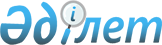 Қазақстан Республикасы Yкiметiнiң 2000 жылғы 28 қаңтардағы N 136 қаулысына өзгерiс пен толықтыру енгiзу туралы
					
			Күшін жойған
			
			
		
					Қазақстан Республикасы Үкіметінің 2006 жылғы 7 қыркүйектегі N 854 Қаулысы. Күші жойылды - Қазақстан Республикасы Үкіметінің 2012 жылғы 21 қаңтардағы № 148 Қаулысымен      Ескерту. Күші жойылды - ҚР Үкіметінің 2012.01.21 № 148 (алғашқы ресми жарияланғанынан кейін күнтізбелік он күн өткен соң қолданысқа енгізіледі) Қаулысымен.      "Алматы қаласының өңiрлiк қаржы орталығы туралы" Қазақстан Республикасының 2006 жылғы 5 маусымдағы  Заңына  сәйкес Қазақстан Республикасының Үкiметi  ҚАУЛЫ ЕТЕДІ : 

      1. "Шетел азаматтарының Қазақстан Республикасында болуын құқықтық реттеудiң жекелеген мәселелерi" туралы Қазақстан Республикасы Үкiметiнiң 2000 жылғы 28 қаңтардағы N 136  қаулысына  (Қазақстан Республикасының ПҮКЖ-ы, 2000 ж., N 4, 55-құжат) мынадай өзгерiс пен толықтыру енгiзiлсiн: 

      көрсетiлген қаулымен бекiтілген Шетелдiк азаматтардың Қазақстан Республикасына келуiнiң және болуының, сондай-ақ олардың Қазақстан Республикасынан кетуiнiң тәртiбiнде: 

      8-тармақта: 

      2-1) тармақшадағы "2-1)" деген сандар "3)" деген санмен ауыстырылсын; 

      мынадай мазмұндағы 4) тармақшамен толықтырылсын: 

      "4) өңiрлiк қаржы орталығының қызметiн реттеу жөнiндегi өкiлеттi органның өңiрлiк қаржы орталығында қызметiн жүзеге асыру үшiн Қазақстан Республикасының аумағына келетiн шетелдiктер мен азаматтығы жоқ адамдарға визалар беру туралы өтiнiшi негiз болып табылады.". 

      2. Осы қаулы алғаш рет ресми жарияланған күнiнен бастап қолданысқа енгiзiледi.        Қазақстан Республикасы 

      Премьер-Министрiнің 

      міндетін атқарушы 
					© 2012. Қазақстан Республикасы Әділет министрлігінің «Қазақстан Республикасының Заңнама және құқықтық ақпарат институты» ШЖҚ РМК
				